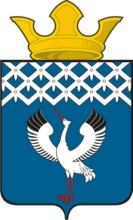 Российская ФедерацияСвердловская область Глава муниципального образования Байкаловского сельского поселения            от 15.02.2017 г. № 19 /од-рРАСПОРЯЖЕНИЕс. БайкаловоО награждении благодарственным письмом                                                              МО Байкаловского сельского поселения                                                            1. Наградить Благодарственным письмом МО Байкаловского сельского поселения народную вокальную группу «Пелевинские задоринки» МБУ «Центр информационной, культурно-досуговой и спортивной деятельности»  за большой вклад  в пропаганду и развитие самодеятельного художественного творчества муниципального образования и в связи с 35-летием.2. Ведущему специалисту Бояровой Л.В. подготовить Благодарственное письмо для вручения на праздничном мероприятии 17 февраля  2017г.       3. Контроль над исполнением настоящего распоряжения оставляю за собой.Глава муниципального образованияБайкаловского сельского поселения                                                           Д.В.Лыжин Народной  вокальной группе «Пелевинские задоринки»Уважаемая Надежда Евгеньевна Жданова!Уважаемые участники коллектива!Администрация МО Байкаловского сельского поселения благодарит вас  за  большой вклад в пропаганду и развитие самодеятельного художественного творчества, формирование культурной среды, активное участие в подготовке и проведении праздничных мероприятий муниципального образования  и в связи с 35-летием со дня создания коллектива.Ваша творческая деятельность способствует сохранению и развитию народной культуры, имеет большое значение в культурной жизни муниципального образования. Коллектив украшает своими выступлениями концерты и праздники, способствует большому делу укрепления нравственных основ общества, воспитанию патриотизма и гражданственности.        Желаем  Вам здоровья, процветания и больших творческих успехов, радости и вдохновения!Глава муниципального образованияБайкаловского  сельского поселения                                             Д.В.ЛыжинРаспоряжение от 15.02.2017г.№ 19/од-р